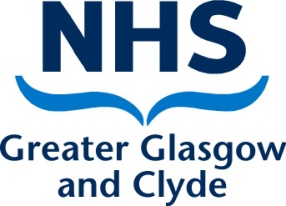 Risk Assessment Form Use this form for any detailed risk assessment unless a specific form is provided. Refer to your Summary of Hazards/Risks and complete forms as required, including those that are adequately controlled but could be serious in the absence of active management. The Action Plan and reply section is to help you pursue those requiring action.Existing Precautions Level of Risk - Is the control of this risk adequate? Give more than one risk level if the assessment covers a range of circumstances. You can use the ‘matrix’ to show how ‘likelihood’ and ‘consequences’ combine to give a conclusion. Also, be critical of existing measures: if you can think how they might fail, or how they could be improved, these are indications of a red or orange risk.  Risk Matrix              Very High                          High                           Medium                      Low	Current risk level: MediumGiven the current precautions, and how effective and reliable they are, what is the current level of risk? Green is the target – you have thought it through critically and you have no serious worries. Devise ways of making the risk green wherever you can. Yellow is acceptable but with some reservations. You can achieve these levels by reducing the inherent risk and or by effective and reliable precautions.High (Orange) or Very High (Red) risks are unacceptable and must be acted on: use the Action Plan section to summarise and communicate the problems and actions required.Action Plan (if risk level is High (Orange) or Very High (Red)Use this part of the form for risks that require action.  Use it to communicate, with your Line Manager or Risk Coordinator or others if required.  If using a copy of this form to notify others, they should reply on the form and return to you.  Check that you do receive replies.Describe the measures required to make the work safe.  Include hardware – engineering controls, and procedures.  Say what you intend to change.  If proposed actions are out with your remit, identify them on the plan below but do not say who or by when; leave this to the manager with the authority to decide this and allocate the resources required.Action by Others Required - Complete as appropriate: (please tick or enter YES, name and date where appropriate)ReplyIf you receive this form as a manager from someone in your department, you must decide how the risk is to be managed.  Update the action plan and reply with a copy to others who need to know.  If appropriate, you should note additions to the Directorate / Service Risk Register.If you receive this as an adviser or other specialist, reply to the sender and investigate further as required.Name of Assessor: Pam SaundersPost Held:Operations Manager Department:SMiRLDate:12/03/2020Subject of Assessment: E.g.: hazard, task, equipment, location, peopleSubject of Assessment: E.g.: hazard, task, equipment, location, peopleSubject of Assessment: E.g.: hazard, task, equipment, location, peopleSubject of Assessment: E.g.: hazard, task, equipment, location, peopleOperation of Freestyle Precision Pro by Abbottwith samples from patients that fit the case description of novel coronavirus (COVID-19)Documented GuidanceCurrent HPS guidance recommends that Point of Care Equipment should not be used, unless a local Risk Assessment is conducted to show that analysis can be conducted safely. The purpose of this risk assessment is to provide guidance to individual units to show the risks associated and recommended precautions to take to minimise this risk to facilitate POC blood glucose analysis in Greater Glasgow and Clyde where blood glucose analysis is deemed essential and not being able to perform would be detrimental to patient care.  The PHE Guidance COVID-19: safe handling and processing for samples in laboratories which is linked in the HPS Guidance for laboratories (direct link below) has been updated:https://www.gov.uk/government/publications/wuhan-novel-coronavirus-guidance-for-clinical-diagnostic-laboratories/wuhan-novel-coronavirus-handling-and-processing-of-laboratory-specimensThere is, as yet, no evidence that viable virus particles are present in the blood of patients with COVID-19 and no evidence that aerosolisation of the blood would lead to infection in the HCW. Additionally, evidence of viraemia is low in patients with COVID-19.https://jamanetwork.com/journals/jama/fullarticle/2762997?resultClick=1Operation of Freestyle Precision Pro by Abbottwith samples from patients that fit the case description of novel coronavirus (COVID-19)Documented GuidanceCurrent HPS guidance recommends that Point of Care Equipment should not be used, unless a local Risk Assessment is conducted to show that analysis can be conducted safely. The purpose of this risk assessment is to provide guidance to individual units to show the risks associated and recommended precautions to take to minimise this risk to facilitate POC blood glucose analysis in Greater Glasgow and Clyde where blood glucose analysis is deemed essential and not being able to perform would be detrimental to patient care.  The PHE Guidance COVID-19: safe handling and processing for samples in laboratories which is linked in the HPS Guidance for laboratories (direct link below) has been updated:https://www.gov.uk/government/publications/wuhan-novel-coronavirus-guidance-for-clinical-diagnostic-laboratories/wuhan-novel-coronavirus-handling-and-processing-of-laboratory-specimensThere is, as yet, no evidence that viable virus particles are present in the blood of patients with COVID-19 and no evidence that aerosolisation of the blood would lead to infection in the HCW. Additionally, evidence of viraemia is low in patients with COVID-19.https://jamanetwork.com/journals/jama/fullarticle/2762997?resultClick=1Operation of Freestyle Precision Pro by Abbottwith samples from patients that fit the case description of novel coronavirus (COVID-19)Documented GuidanceCurrent HPS guidance recommends that Point of Care Equipment should not be used, unless a local Risk Assessment is conducted to show that analysis can be conducted safely. The purpose of this risk assessment is to provide guidance to individual units to show the risks associated and recommended precautions to take to minimise this risk to facilitate POC blood glucose analysis in Greater Glasgow and Clyde where blood glucose analysis is deemed essential and not being able to perform would be detrimental to patient care.  The PHE Guidance COVID-19: safe handling and processing for samples in laboratories which is linked in the HPS Guidance for laboratories (direct link below) has been updated:https://www.gov.uk/government/publications/wuhan-novel-coronavirus-guidance-for-clinical-diagnostic-laboratories/wuhan-novel-coronavirus-handling-and-processing-of-laboratory-specimensThere is, as yet, no evidence that viable virus particles are present in the blood of patients with COVID-19 and no evidence that aerosolisation of the blood would lead to infection in the HCW. Additionally, evidence of viraemia is low in patients with COVID-19.https://jamanetwork.com/journals/jama/fullarticle/2762997?resultClick=1Operation of Freestyle Precision Pro by Abbottwith samples from patients that fit the case description of novel coronavirus (COVID-19)Documented GuidanceCurrent HPS guidance recommends that Point of Care Equipment should not be used, unless a local Risk Assessment is conducted to show that analysis can be conducted safely. The purpose of this risk assessment is to provide guidance to individual units to show the risks associated and recommended precautions to take to minimise this risk to facilitate POC blood glucose analysis in Greater Glasgow and Clyde where blood glucose analysis is deemed essential and not being able to perform would be detrimental to patient care.  The PHE Guidance COVID-19: safe handling and processing for samples in laboratories which is linked in the HPS Guidance for laboratories (direct link below) has been updated:https://www.gov.uk/government/publications/wuhan-novel-coronavirus-guidance-for-clinical-diagnostic-laboratories/wuhan-novel-coronavirus-handling-and-processing-of-laboratory-specimensThere is, as yet, no evidence that viable virus particles are present in the blood of patients with COVID-19 and no evidence that aerosolisation of the blood would lead to infection in the HCW. Additionally, evidence of viraemia is low in patients with COVID-19.https://jamanetwork.com/journals/jama/fullarticle/2762997?resultClick=1Hazards (Describe the harmful agent(s) and the adverse consequences they could cause)Hazards (Describe the harmful agent(s) and the adverse consequences they could cause)Hazards (Describe the harmful agent(s) and the adverse consequences they could cause)Hazards (Describe the harmful agent(s) and the adverse consequences they could cause)Agent: COVID-192019-nCoV infection is classified as an airborne high consequence infectious disease (HCID) in the UK.Characterisation of COVID-19 is ongoing. Initial information shared by China and WHO indicates that 2019-nCoV is a beta-coronavirus that is genetically similar to SARS-like coronaviruses obtained from bats in Asia.  Both SARS-CoV and MERS-CoV are ACDP Hazard Group 3 Pathogens; as such this virus COVID-19 should be treated as hazard group 3.Ref: https://www.gov.uk/government/publications/wuhan-novel-coronavirus-background-information/wuhan-novel-coronavirus-epidemiology-virology-and-clinical-features Blood Glucose MonitorMechanical: No risks to user or patient. Incorrect insertion of the test strip into the analyser may damage the analyser.Chemical: Chlorine based disinfectant. Biological:Accidental spillage or exposure to biological material e.g. blood samples – biological waste Procedure use of safer sharp lancet sampling device – sharps risk Incorrect disposal of specimen wasteElectrical:Blood gas analyser power supplyAgent: COVID-192019-nCoV infection is classified as an airborne high consequence infectious disease (HCID) in the UK.Characterisation of COVID-19 is ongoing. Initial information shared by China and WHO indicates that 2019-nCoV is a beta-coronavirus that is genetically similar to SARS-like coronaviruses obtained from bats in Asia.  Both SARS-CoV and MERS-CoV are ACDP Hazard Group 3 Pathogens; as such this virus COVID-19 should be treated as hazard group 3.Ref: https://www.gov.uk/government/publications/wuhan-novel-coronavirus-background-information/wuhan-novel-coronavirus-epidemiology-virology-and-clinical-features Blood Glucose MonitorMechanical: No risks to user or patient. Incorrect insertion of the test strip into the analyser may damage the analyser.Chemical: Chlorine based disinfectant. Biological:Accidental spillage or exposure to biological material e.g. blood samples – biological waste Procedure use of safer sharp lancet sampling device – sharps risk Incorrect disposal of specimen wasteElectrical:Blood gas analyser power supplyAgent: COVID-192019-nCoV infection is classified as an airborne high consequence infectious disease (HCID) in the UK.Characterisation of COVID-19 is ongoing. Initial information shared by China and WHO indicates that 2019-nCoV is a beta-coronavirus that is genetically similar to SARS-like coronaviruses obtained from bats in Asia.  Both SARS-CoV and MERS-CoV are ACDP Hazard Group 3 Pathogens; as such this virus COVID-19 should be treated as hazard group 3.Ref: https://www.gov.uk/government/publications/wuhan-novel-coronavirus-background-information/wuhan-novel-coronavirus-epidemiology-virology-and-clinical-features Blood Glucose MonitorMechanical: No risks to user or patient. Incorrect insertion of the test strip into the analyser may damage the analyser.Chemical: Chlorine based disinfectant. Biological:Accidental spillage or exposure to biological material e.g. blood samples – biological waste Procedure use of safer sharp lancet sampling device – sharps risk Incorrect disposal of specimen wasteElectrical:Blood gas analyser power supplyAgent: COVID-192019-nCoV infection is classified as an airborne high consequence infectious disease (HCID) in the UK.Characterisation of COVID-19 is ongoing. Initial information shared by China and WHO indicates that 2019-nCoV is a beta-coronavirus that is genetically similar to SARS-like coronaviruses obtained from bats in Asia.  Both SARS-CoV and MERS-CoV are ACDP Hazard Group 3 Pathogens; as such this virus COVID-19 should be treated as hazard group 3.Ref: https://www.gov.uk/government/publications/wuhan-novel-coronavirus-background-information/wuhan-novel-coronavirus-epidemiology-virology-and-clinical-features Blood Glucose MonitorMechanical: No risks to user or patient. Incorrect insertion of the test strip into the analyser may damage the analyser.Chemical: Chlorine based disinfectant. Biological:Accidental spillage or exposure to biological material e.g. blood samples – biological waste Procedure use of safer sharp lancet sampling device – sharps risk Incorrect disposal of specimen wasteElectrical:Blood gas analyser power supplyDescription of RiskDescribe the work that causes exposure to the hazard, and the relevant circumstances. Who is at risk? Highlight significant factors: what makes the risk more or less serious – e.g.: the time taken, how often the work is done, who does it, the work environment, anything else relevant.Description of RiskDescribe the work that causes exposure to the hazard, and the relevant circumstances. Who is at risk? Highlight significant factors: what makes the risk more or less serious – e.g.: the time taken, how often the work is done, who does it, the work environment, anything else relevant.Description of RiskDescribe the work that causes exposure to the hazard, and the relevant circumstances. Who is at risk? Highlight significant factors: what makes the risk more or less serious – e.g.: the time taken, how often the work is done, who does it, the work environment, anything else relevant.Description of RiskDescribe the work that causes exposure to the hazard, and the relevant circumstances. Who is at risk? Highlight significant factors: what makes the risk more or less serious – e.g.: the time taken, how often the work is done, who does it, the work environment, anything else relevant.As blood is considered a potential source of infection any risk of splash or spillage of blood glucose monitoring collection Ref: https://www.gov.uk/government/publications/wuhan-novel-coronavirus-guidance-for-clinical-diagnostic-laboratories/wuhan-novel-coronavirus-handling-and-processing-of-laboratory-specimens Based on knowledge of other coronaviruses, infection with COVID-19 could occur by inhalation of aerosolised virus or by contact with droplets, contaminated surfaces or formites. Exposure to upper and lower respiratory tract specimens in the absence of appropriate biological safety measures is likely to represent the greatest risk of transmission in a laboratory setting, and thus the risk could be assumed the same for Point of Care Testing.Freestyle Precision Pro by AbbottDecision re undertaken procedureBlood glucose monitoring with the Freestyle Precision Pro should be undertaken as clinically required. If the need for blood glucose monitoring is not immediate, consider sending a grey topped tube to the laboratory for laboratory blood glucose . If the patient is also requiring venous gas analysis, use the glucose result from the gas analyser. PPEAppropriate PPE is made available including FFP3 face mask, gown, gloves, eye protection where appropriate. PPE should be as per patient management. ‘Fit testing’ of FFP3 mask if required. The minimum level of PPE to be worn for the procedure is that suitable for droplet precautions ( Disposable apron / consider fluid-resistant disposable gown if apron provides inadequate cover for the procedure/task being performed , Disposable gloves, Fluid-resistant Type IIR surgical face mask and goggles or full face visor if splashes anticipatedProcedureUsing single safer sharp lancet sampling device -  to prevent cross infection and contamination and reduce pain from a blunt lancet and to meet EU directive 2010/32/EU and to help prevent needle stick incidentsPrick side of finger (avoid finger pad, thumb and index finger where possible) Scan barcodeTake the strip in the meter to the blood and ensuring meter and strip are above the drop of blood touch in the strip tip into the bloodWait till meter displays blood glucose readingRemove and safely dispose of test from strip from meter in biological waste Remove gloves and wash handsDecontaminationDecontamination procedure after analysis of a sample from patient with COVID-19 Using clean gloves, Clean the machine with Clinell sanitising wipe. The device must be cleaned prior to use on another patientThere is a risk to other healthcare staff operating the analyser afterwards due to transmission by direct contact with possible contaminated surfaces if the blood analyser is not decontaminated after each use following analysis.  Visible contamination -  the device will need to be decontaminaed immediately after use if there is visible contamination e.g. blood. For blood apply 10, 000 ppm of chlorine solution for 10 minutes  then wipe off with Clinell wipeAs blood is considered a potential source of infection any risk of splash or spillage of blood glucose monitoring collection Ref: https://www.gov.uk/government/publications/wuhan-novel-coronavirus-guidance-for-clinical-diagnostic-laboratories/wuhan-novel-coronavirus-handling-and-processing-of-laboratory-specimens Based on knowledge of other coronaviruses, infection with COVID-19 could occur by inhalation of aerosolised virus or by contact with droplets, contaminated surfaces or formites. Exposure to upper and lower respiratory tract specimens in the absence of appropriate biological safety measures is likely to represent the greatest risk of transmission in a laboratory setting, and thus the risk could be assumed the same for Point of Care Testing.Freestyle Precision Pro by AbbottDecision re undertaken procedureBlood glucose monitoring with the Freestyle Precision Pro should be undertaken as clinically required. If the need for blood glucose monitoring is not immediate, consider sending a grey topped tube to the laboratory for laboratory blood glucose . If the patient is also requiring venous gas analysis, use the glucose result from the gas analyser. PPEAppropriate PPE is made available including FFP3 face mask, gown, gloves, eye protection where appropriate. PPE should be as per patient management. ‘Fit testing’ of FFP3 mask if required. The minimum level of PPE to be worn for the procedure is that suitable for droplet precautions ( Disposable apron / consider fluid-resistant disposable gown if apron provides inadequate cover for the procedure/task being performed , Disposable gloves, Fluid-resistant Type IIR surgical face mask and goggles or full face visor if splashes anticipatedProcedureUsing single safer sharp lancet sampling device -  to prevent cross infection and contamination and reduce pain from a blunt lancet and to meet EU directive 2010/32/EU and to help prevent needle stick incidentsPrick side of finger (avoid finger pad, thumb and index finger where possible) Scan barcodeTake the strip in the meter to the blood and ensuring meter and strip are above the drop of blood touch in the strip tip into the bloodWait till meter displays blood glucose readingRemove and safely dispose of test from strip from meter in biological waste Remove gloves and wash handsDecontaminationDecontamination procedure after analysis of a sample from patient with COVID-19 Using clean gloves, Clean the machine with Clinell sanitising wipe. The device must be cleaned prior to use on another patientThere is a risk to other healthcare staff operating the analyser afterwards due to transmission by direct contact with possible contaminated surfaces if the blood analyser is not decontaminated after each use following analysis.  Visible contamination -  the device will need to be decontaminaed immediately after use if there is visible contamination e.g. blood. For blood apply 10, 000 ppm of chlorine solution for 10 minutes  then wipe off with Clinell wipeAs blood is considered a potential source of infection any risk of splash or spillage of blood glucose monitoring collection Ref: https://www.gov.uk/government/publications/wuhan-novel-coronavirus-guidance-for-clinical-diagnostic-laboratories/wuhan-novel-coronavirus-handling-and-processing-of-laboratory-specimens Based on knowledge of other coronaviruses, infection with COVID-19 could occur by inhalation of aerosolised virus or by contact with droplets, contaminated surfaces or formites. Exposure to upper and lower respiratory tract specimens in the absence of appropriate biological safety measures is likely to represent the greatest risk of transmission in a laboratory setting, and thus the risk could be assumed the same for Point of Care Testing.Freestyle Precision Pro by AbbottDecision re undertaken procedureBlood glucose monitoring with the Freestyle Precision Pro should be undertaken as clinically required. If the need for blood glucose monitoring is not immediate, consider sending a grey topped tube to the laboratory for laboratory blood glucose . If the patient is also requiring venous gas analysis, use the glucose result from the gas analyser. PPEAppropriate PPE is made available including FFP3 face mask, gown, gloves, eye protection where appropriate. PPE should be as per patient management. ‘Fit testing’ of FFP3 mask if required. The minimum level of PPE to be worn for the procedure is that suitable for droplet precautions ( Disposable apron / consider fluid-resistant disposable gown if apron provides inadequate cover for the procedure/task being performed , Disposable gloves, Fluid-resistant Type IIR surgical face mask and goggles or full face visor if splashes anticipatedProcedureUsing single safer sharp lancet sampling device -  to prevent cross infection and contamination and reduce pain from a blunt lancet and to meet EU directive 2010/32/EU and to help prevent needle stick incidentsPrick side of finger (avoid finger pad, thumb and index finger where possible) Scan barcodeTake the strip in the meter to the blood and ensuring meter and strip are above the drop of blood touch in the strip tip into the bloodWait till meter displays blood glucose readingRemove and safely dispose of test from strip from meter in biological waste Remove gloves and wash handsDecontaminationDecontamination procedure after analysis of a sample from patient with COVID-19 Using clean gloves, Clean the machine with Clinell sanitising wipe. The device must be cleaned prior to use on another patientThere is a risk to other healthcare staff operating the analyser afterwards due to transmission by direct contact with possible contaminated surfaces if the blood analyser is not decontaminated after each use following analysis.  Visible contamination -  the device will need to be decontaminaed immediately after use if there is visible contamination e.g. blood. For blood apply 10, 000 ppm of chlorine solution for 10 minutes  then wipe off with Clinell wipeAs blood is considered a potential source of infection any risk of splash or spillage of blood glucose monitoring collection Ref: https://www.gov.uk/government/publications/wuhan-novel-coronavirus-guidance-for-clinical-diagnostic-laboratories/wuhan-novel-coronavirus-handling-and-processing-of-laboratory-specimens Based on knowledge of other coronaviruses, infection with COVID-19 could occur by inhalation of aerosolised virus or by contact with droplets, contaminated surfaces or formites. Exposure to upper and lower respiratory tract specimens in the absence of appropriate biological safety measures is likely to represent the greatest risk of transmission in a laboratory setting, and thus the risk could be assumed the same for Point of Care Testing.Freestyle Precision Pro by AbbottDecision re undertaken procedureBlood glucose monitoring with the Freestyle Precision Pro should be undertaken as clinically required. If the need for blood glucose monitoring is not immediate, consider sending a grey topped tube to the laboratory for laboratory blood glucose . If the patient is also requiring venous gas analysis, use the glucose result from the gas analyser. PPEAppropriate PPE is made available including FFP3 face mask, gown, gloves, eye protection where appropriate. PPE should be as per patient management. ‘Fit testing’ of FFP3 mask if required. The minimum level of PPE to be worn for the procedure is that suitable for droplet precautions ( Disposable apron / consider fluid-resistant disposable gown if apron provides inadequate cover for the procedure/task being performed , Disposable gloves, Fluid-resistant Type IIR surgical face mask and goggles or full face visor if splashes anticipatedProcedureUsing single safer sharp lancet sampling device -  to prevent cross infection and contamination and reduce pain from a blunt lancet and to meet EU directive 2010/32/EU and to help prevent needle stick incidentsPrick side of finger (avoid finger pad, thumb and index finger where possible) Scan barcodeTake the strip in the meter to the blood and ensuring meter and strip are above the drop of blood touch in the strip tip into the bloodWait till meter displays blood glucose readingRemove and safely dispose of test from strip from meter in biological waste Remove gloves and wash handsDecontaminationDecontamination procedure after analysis of a sample from patient with COVID-19 Using clean gloves, Clean the machine with Clinell sanitising wipe. The device must be cleaned prior to use on another patientThere is a risk to other healthcare staff operating the analyser afterwards due to transmission by direct contact with possible contaminated surfaces if the blood analyser is not decontaminated after each use following analysis.  Visible contamination -  the device will need to be decontaminaed immediately after use if there is visible contamination e.g. blood. For blood apply 10, 000 ppm of chlorine solution for 10 minutes  then wipe off with Clinell wipeSummarise current controls In place Describe how they might fail to prevent adverse outcomes.Work instruction and risk assessments in place to cover all procedures and equipment  pertaining to blood glucose monitoring protocol Staff receive approved training prior to requesting and using blood glucose meters and can demonstate competence and attend update sessionCompletion of Learnpro modules – including sharps Work instructions and risk assessments not in placeProcedures, Risk assessments & policies not reviewedStaff not carrying out procedures as per training /SOP/Risk assessment and failure of staff to work in a safe mannerChanges in procedures which are not cascaded to staff  or meter used by untrained staff.Ongoing/review of Competency not assessedStaff not carrying out procedures as per training /Work Instruction/Risk assessment.Using single safer sharp lancet sampling device -  to prevent cross infection and contamination and reduce pain from a blunt lancet and to meet EU directive 2010/32/EU and to help prevent needle stick incidentsAppropriate PPE is made available including FFP3 face mask, gown, gloves, eye protection where appropriate. PPE should be as per patient management. ‘Fit testing’ of FFP3 mask if requiredFailure of healthcare staff to to wear appropriate PPE correctly. Touching, mouth, eyes or nose with potentially contaminated gloves.All blood spills handled according local departments policy on disposal of clinical wasteDecontamination of all potentially contaminated surfaces of analyser, screen and barcode scanner with chlorine based disinfectantAll waste material handled according to the local departments policy on disposal of clinical waste (Category B waste). Use of sharps container for disposal of lancet to prevent contamination and sharps injury by following GG&C infection control and safe dispoal of sharps policyFailure to report accidents or blood spillsWard staff/infection control failing to inform sample of patient with suspected coronovirus.Failure of staff to follow decontamination procedure after analysis of each potentially infective sampleFailure to dispose of clinical waste safelyFailure to dispose of sharps safelyLikelihoodImpact/ConsequencesImpact/ConsequencesImpact/ConsequencesNegligibleMinor Moderate Major Extreme Almost CertainMediumHighHighV HighV HighLikelyMediumMediumHighHighV HighPossibleLowMediumMediumHighHighUnlikelyLowMediumMediumMediumHighRareLowLowLowMediumMediumProposed actions to control the problemList the actions required. If action by others is required, you must send them a copyBy WhomStart dateAction due dateActions – involve the Clinical teams agreeing to Risk assessment and have instructions on the wards.Requirement for training needs to be evidencedReport up management chain for actionNAReport to Estates for actionNAContact advisers/specialists NAAlert your staff to problem, new working practice, interim solutions, etcEnsure this risk assessment is available to GGC POC Co-ordinatorsAssessment completed - date:16/03/20Review date:  16/03/2021